[Nota per l’insegnante e per il genitore: Quest’attività prevede un primo momento in cui l’allievo svolge a casa la scheda, da solo. Il genitore può aiutarlo, spiegandogli eventuali termini non chiari presenti nel testo e guidandolo a formulare le risposte alle domande, ma non deve sostituirsi a lui. In un secondo momento l’allievo si collega in videoconferenza con l’insegnante (in piccoli gruppi di max 8 bambini) e racconta le risposte che ha costruito. Se potete stampate la scheda, altrimenti lavorate visualizzandola sul vostro dispositivo. Durante la sessione di videoconferenza, l’insegnante deve proiettare la scheda e leggerla agli allievi, se necessario anche più volte.]Leggi il seguente testo:La Drina è un fiume della penisola balcanica lungo 346 km. Nasce dalla confluenza dei fiumi Tara e Piva che scaturiscono dal Montenegro e termina nella Sava di cui è un affluente destro. La Cehotina e la Sutjeska sono tra i suoi principali affluenti.Il Rafting è una discesa fluviale su un particolare gommone inaffondabile e autosvuotante chiamato raft. L'equipaggio governa l'imbarcazione tra le rapide grazie alle pagaie, mentre per la sicurezza sono previsti: muta in neoprene, aiuto al galleggiamento, casco, corda da lancio. È praticabile a tutti i livelli, sia sulle rapide più impetuose sia su percorsi tranquilli. I pericoli fisici sono legati al possibile ribaltamento del gommone con rischio di annegamento, all'impatto violento contro rocce e all'ipotermia: tutti questi fattori sono ampiamente, ma non del tutto, mitigati da misure di sicurezza del giubbotto di salvataggio, dal casco e dalla muta. - Lo so io cosa ci vuole per svuotarti quella testa… -, dice papà Armando a Sandro, scendendo dall’auto. - Tu la fai sempre facile… - , borbotta Sandro. - Basta, papà… -, interviene Walter. Indossano muta e casco, mettono in acqua le tre canoe e partono dal molo di Bastasi alle 8,25, con destinazione Brod. Hanno con loro un dispositivo GPS che ne registra la posizione ogni 20 minuti. - Senza fretta, ognuno con il suo ritmo. Tanto ormai siete bravi con la canoa. Quando arriviamo, arriviamo… -. - Ok. Via! -.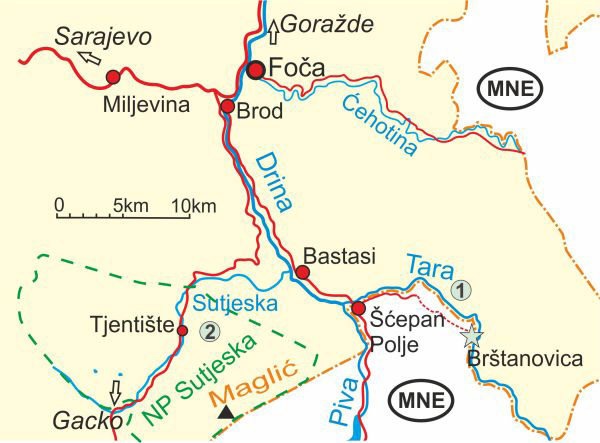 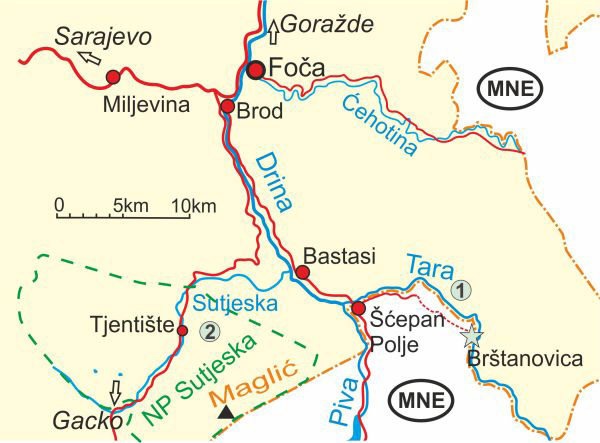 Ecco i dati raccolti dal GPS:[di Roberto Trinchero]Adesso rispondi alle seguenti domande:1. In quale Paese si trovano Walter e Sandro? 2. Quanto distano approssimativamente Bastasi e Brod? Quali sono le città situate ad una maggior altitudine? Quali quelle situate ad una minor altitudine?3. Chi dei tre arriva prima al punto A? A che ora? Chi arriva prima al punto B? A che ora?4. Costruite un grafico su un piano cartesiano che rappresenti la posizione sul fiume di Armando, Sandro e di Walter nel tempo. Quale forma assumono le tre tracce?5. Se una canoa scivolasse sul fiume alla velocità costante di 4 chilometri l’ora, come apparirebbe il grafico sul piano cartesiano? Disegnatelo.6. Secondo te, cosa ci insegna il testo che hai letto?7. Inventa una domanda che l’insegnante potrebbe farti sul testo e formula una risposta che ritieni corretta.8. Prova ad immedesimarti in Sandro e racconta la storia dal suo punto di vista.  DataCittà Scuola Classe Nome AllievoTempo (minuti)Distanza percorsa da Armando (Km)Distanza percorsa da Sandro (Km)Distanza percorsa da Walter (km)202,31,31,0403,62,22,0604,23,24,2806,55,24,61006,55,55,81208,36,37,21408,56,57,41608,76,79,718010,97,111,420012,49,612,722013,510,913,824015,211,915,326015,513,816,2